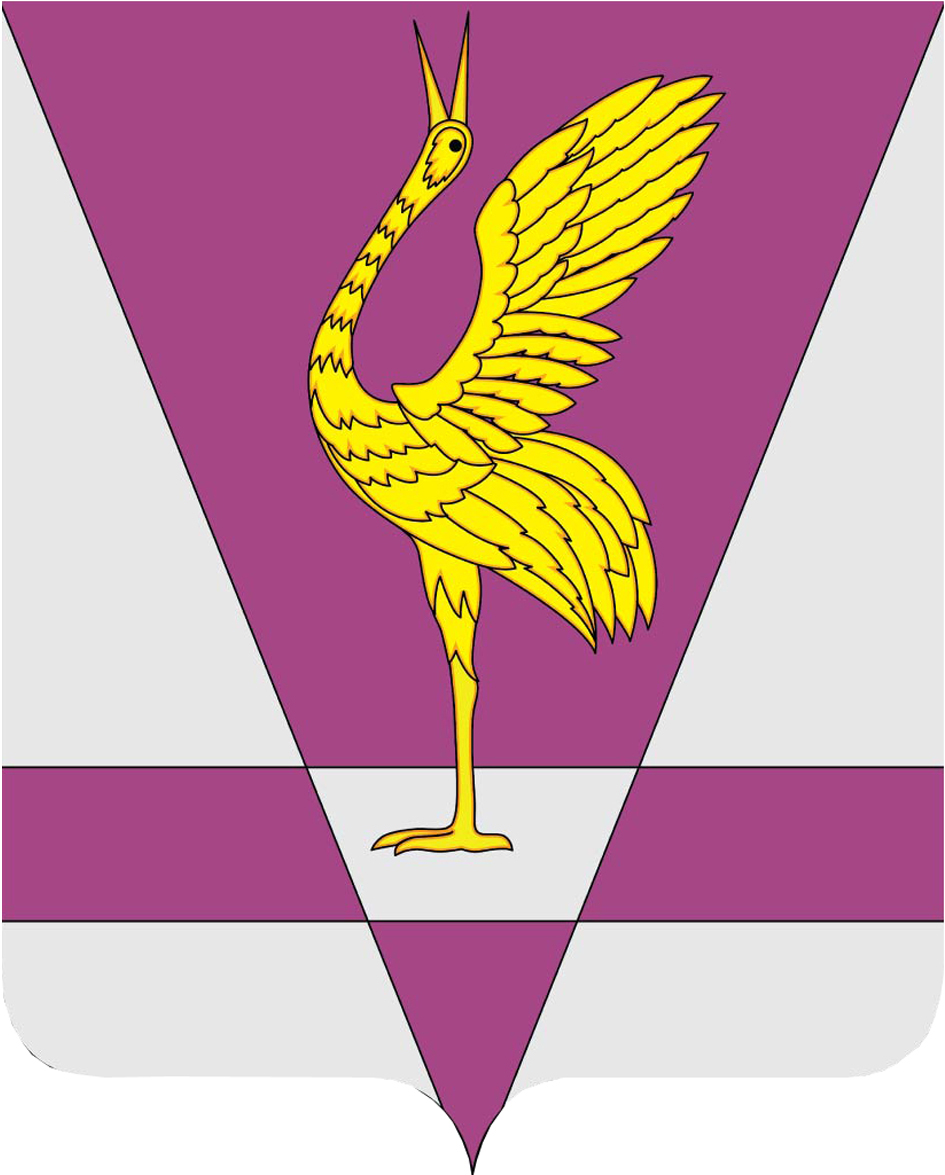 В соответствии с Бюджетным кодексом Российской Федерации и со статьей 63 Положения о бюджетном процессе в Ужурском районе, утвержденного решением Ужурского районного Совета депутатов Красноярского края от 18.09.2013 № 41-285р, руководствуясь статьями 23, 55 Устава Ужурского района, Ужурский районный Совет депутатов Красноярского края РЕШИЛ:1. Внести в решение от 12.12.2017 № 24-172р «О районном бюджете на 2018 год и плановый период 2019-2020 годы» следующие изменения и дополнения:1.1. Пункт 1 статьи 1 решения изложить в следующей редакции: «1. Утвердить основные характеристики районного бюджета на 2018 год:- прогнозируемый общий объем доходов районного бюджета в сумме 1086568,6 тыс. рублей;- общий объем расходов районного бюджета в сумме 1108142,2 тыс. рублей;- дефицит районного бюджета в сумме 21573,6 тыс. рублей;- источники внутреннего финансирования дефицита районного бюджета в сумме 21573,6 тыс. рублей согласно приложению 1».1.2.   Пункт 3 статьи 12 изложить в новой редакции:«3. Направить бюджетам поселений иные межбюджетные трансферты в  2018 году в сумме  55707,9 тыс. рублей, в 2019 году  в сумме 148,0 тыс. рублей, в 2020 году в сумме 148,0 тыс. рублей, из них:- на поддержку деятельности муниципальных молодежных центров на 2018 год в сумме 96,0 тыс. рублей, на 2019 год в сумме 96,0 тыс. рублей, на 2020 год в сумме 96,0 тыс. рублей согласно приложению 17 к настоящему решению;- на организацию и проведение акарицидных обработок мест массового отдыха населения на 2018 год в сумме 52,0 тыс. рублей, на 2019 год в сумме 52,0 тыс. рублей, на 2020 год в сумме 52,0 тыс. рублей согласно приложению 18 к настоящему решению; - на осуществление части полномочий на обеспечение безопасности на гидротехнических сооружениях, обеспечение безопасности людей на водных объектах, информирование населения в области обеспечения безопасности людей на пруду «Михайловский» на 2018 год 285,5 тыс. рублей согласно приложению 23 к настоящему решению;- на повышение безопасности дорожного движения на 2018 год в сумме 979,3 тыс. рублей согласно приложению 24 к настоящему решению;- на улучшение состояния имущества, содержание имущества, находящегося в муниципальной собственности на 2018 год в сумме 1390,0 тыс. рублей согласно приложению 25 к настоящему решению;- на изготовление и размещение рекламной продукции на 2018 год в сумме 100,0 тыс. рублей согласно приложению 26 к настоящему решению;- на капитальный ремонт, реконструкцию находящихся в муниципальной собственности объектов коммунальной инфраструктуры, а также на приобретение технологического оборудования, приобретение и установка модульных котельных для обеспечения функционирования систем теплоснабжения, электроснабжения, водоснабжения, водоотведения и очистки на 2018 год в сумме 3000,0 тыс. рублей согласно приложению 27 к настоящему решению;- на организацию общественных работ в поселениях на 2018 год в сумме 300,0 тыс. рублей согласно приложению 28 к настоящему решению; на проведение проверки достоверности определения сметной стоимости объектов капитального строительства на 2018 год в сумме 11,8 тыс. рублей согласно приложению 29 к настоящему решению;- на осуществление дорожной деятельности в отношении автомобильных дорог общего пользования местного значения на 2018 год в сумме 25000,0 тыс. рублей согласно приложению 31 к настоящему решению;- на реализацию мероприятий, направленных на повышение безопасности дорожного движения на 2018 год  в сумме 235,7 тыс. рублей согласно приложению 32 к настоящему решению; - на содержание автомобильных дорог общего пользования местного значения за счет средств дорожного фонда Красноярского края на 2018 год в сумме 4448,6 тыс. рублей согласно приложению 33 к настоящему решению;- на софинансирование муниципальных программ формирования современной городской среды на 2018 год в сумме 9727,7 тыс. рублей согласно приложению 34 к настоящему решению;  - на увеличение размеров оплаты труда работников учреждений культуры, подведомственных муниципальным органам управления в области культуры на 2018 год в сумме 221,2 тыс. рублей согласно приложению 35 к настоящему решению; - на повышение размеров оплаты труда работников бюджетной сферы Красноярского края с 1 января 2018 года на 4 процента на 2018 год в сумме 1814,9 тыс. рублей согласно приложению 36 к настоящему решению;- на проведение работ по уничтожению дикорастущей конопли на 2018 год в сумме 100,0 тыс. рублей согласно приложению 37 к настоящему решению;- на обеспечение первичных мер пожарной безопасности на 2018 год в сумме 374,9 тыс. рублей согласно приложению 38 к настоящему решению;- на мероприятия в области охраны имущественного порядка и общественной безопасности, противодействие преступности, обеспечение личной, имущественной безопасности граждан на 2018 год 30,0 тыс. рублей согласно приложению 39 к настоящему решению;- на региональные выплаты и выплаты, обеспечивающие уровень заработной платы работников бюджетной сферы не ниже размера минимальной заработной платы (минимального размера оплаты труда) на 2018 год 95,5 тыс. рублей согласно приложению 40 к настоящему решению;- на обеспечение и повышение комфортности условий проживания граждан на 2018 год 350,0 тыс. рублей согласно приложению 41 к настоящему решению;- на обеспечение освещением территорий сельских поселений на 2018 год 773,0 тыс. рублей согласно приложению 42 к настоящему решению;- на частичное финансирование (возмещение) расходов на повышение размеров оплаты труда специалистов по работе с молодежью, методистов муниципальных молодежных центров на 2018 год 114,8 тыс. рублей согласно приложению 43 к настоящему решению;- на финансирование расходов по капитальному ремонту, реконструкции находящихся в муниципальной собственности  объектов коммунальной инфраструктуры, источников тепловой  энергии и тепловых сетей, объектов электросетевого хозяйства и источников электрической энергии, а также на приобретение технологического оборудования, спецтехники для обеспечения функционирования систем  теплоснабжения, электроснабжения, водоснабжения, водоотведения и очистки сточных вод на 2018 год 4500,0 тыс. рублей согласно приложению 44 к настоящему решению;- на создание благоприятных и комфортных условий для молодежи на 2018 год 172,0 тыс. рублей согласно приложению 45 к настоящему решению;- на поддержку отрасли культуры на 2018 год 100,0 тыс. рублей согласно приложению 46 к настоящему решению;- на создание новых и поддержку действующих спортивных клубов по месту жительства на 2018 год 1000,0 тыс. рублей согласно приложению 47 к настоящему решению;- на постановку на кадастровый учет объектов капитального строительства на 2018 года 237,0 тыс. рублей согласно приложению 48 к настоящему решению;- на укрепление материально-технической базы и поддержка технического состояния учреждений культурно-досугового типа 198,0 тыс. рублей согласно приложению 49 к настоящему решению».1.3. Пункт 7 статьи 12 изложить в новой редакции:«7. Зарезервировать средства в районном бюджете для бюджетов поселений:- на капитальный ремонт, реконструкцию находящихся в муниципальной собственности объектов коммунальной инфраструктуры, а также на приобретение технологического оборудования, приобретение и установка модульных котельных для обеспечения функционирования систем теплоснабжения, электроснабжения, водоснабжения, водоотведения и очистки на 2018 год в сумме 2500,0 тыс. рублей, на 2019-2020 годы в сумме 1400,0 тыс. рублей ежегодно;- фонда финансовой поддержки поселений на 2018 год в сумме 2914,3 тыс. рублей;- на постановку на кадастровый учет объектов капитального строительства на 2019-2020 годы в сумме 270,0 тыс. рублей».1.4. В пункте 1 статьи 17 цифру «7005,4» заменить на цифру «6954,5»; 1.5. В пункте 2 статьи 17 цифру «146228,0» заменить на цифру «146328,6».1.6. Приложение 1 к решению изложить в новой редакции согласно приложению 1 к настоящему решению.1.7. Приложение 2 к решению изложить в новой редакции согласно приложению 2 к настоящему решению.1.8. Приложение 4 к решению изложить в новой редакции согласно приложению 3 к настоящему решению.1.9. Приложение 5 к решению изложить в новой редакции согласно приложению 4 к настоящему решению.1.10. Приложение 6 к решению изложить в новой редакции согласно приложению 5 к настоящему решению.1.11. Приложение 8 к решению изложить в новой редакции согласно приложению 6 к настоящему решению.1.12. Приложение 11 к решению изложить в новой редакции согласно приложению 7 к настоящему решению.1.13. Приложение 14 к решению изложить в новой редакции согласно приложению 8 к настоящему решению.1.14. Приложение 19 к решению изложить в новой редакции согласно приложению 9 к настоящему решению.1.15. Приложение 24 к решению изложить в новой редакции согласно приложению 10 к настоящему решению.1.16. Приложение 25 к решению изложить в новой редакции согласно приложению 11 к настоящему решению.1.17. Приложение 27 к решению изложить в новой редакции согласно приложению 12 к настоящему решению.1.18. Приложение 30 к решению изложить в новой редакции согласно приложению 13 к настоящему решению.1.19. Приложение 31 к решению изложить в новой редакции согласно приложению 14 к настоящему решению.1.31. Дополнить решение приложениями 39 – 49 согласно приложениям 15 - 25  к настоящему решению.2. Настоящее решение вступает в силу в день, следующий за днем его официального опубликования в газете «Сибирский хлебороб». УЖУРСКИЙ РАЙОННЫЙ СОВЕТДЕПУТАТОВКРАСНОЯРСКОГО КРАЯРЕШЕНИЕУЖУРСКИЙ РАЙОННЫЙ СОВЕТДЕПУТАТОВКРАСНОЯРСКОГО КРАЯРЕШЕНИЕУЖУРСКИЙ РАЙОННЫЙ СОВЕТДЕПУТАТОВКРАСНОЯРСКОГО КРАЯРЕШЕНИЕ05.06.2018 г. Ужур28-212рО внесении изменений в решение Ужурского районного Совета депутатов Красноярского края от 12.12.2017 № 24-172р «О районном бюджете на 2018 год и плановый период 2019-2020 годы»О внесении изменений в решение Ужурского районного Совета депутатов Красноярского края от 12.12.2017 № 24-172р «О районном бюджете на 2018 год и плановый период 2019-2020 годы»О внесении изменений в решение Ужурского районного Совета депутатов Красноярского края от 12.12.2017 № 24-172р «О районном бюджете на 2018 год и плановый период 2019-2020 годы»Председатель Ужурского районного Совета депутатов_________________(Семехин С.С.)             Глава Ужурского района ________________(Зарецкий К.Н.)